ДОКУМЕНТАЦИЯ ОБ АУКЦИОНЕ В ЭЛЕКТРОННОЙ ФОРМЕ для субъектов малого предпринимательства и социально ориентированных некоммерческих организаций на право заключения гражданско-правового договора на поставку спортивного инвентаря г.I.     СВЕДЕНИЯ О ПРОВОДИМОМ АУКЦИОНЕ В ЭЛЕКТРОННОЙ ФОРМЕНастоящая документация об аукционе в электронной форме (далее по тексту также – документация об аукционе) подготовлена в соответствии с Федеральным законом от 05 апреля 2013 года №44-ФЗ «О контрактной системе в сфере закупок товаров, работ, услуг для обеспечения государственных и муниципальных нужд» (далее по тексту также – Закон о контрактной системе).II.     ТЕХНИЧЕСКОЕ ЗАДАНИЕМесто, условия и сроки (периоды) поставки товаров: Место поставки: 628260, ул. Мира, д. 85, г. Югорск, Ханты - Мансийский автономный округ - ЮграСроки поставки: Поставка товаров осуществляется в течение 25 дней после подписания гражданско-правового договора. Количество поставляемого товара: В соответствии с настоящим техническим заданием и условиями гражданско-правового договора.Форма, сроки и порядок оплаты закупаемых товаров: Расчет за поставленный товар осуществляется в течение 25 (двадцати пяти)  дней со дня подписания Заказчиком товарной накладной на данный товар и акта сдачи-приемки, а также счета-фактуры.Функциональные, технические, качественные, эксплуатационные характеристики объекта закупки (показатели, позволяющие определить соответствие закупаемых товаров установленным заказчиком требованиям):В общую цену Договора включены все расходы Поставщика, необходимые для осуществления им своих обязательств по Договору в полном объеме и надлежащего качества, в том числе все подлежащие к уплате налоги, сборы и другие обязательные платежи, расходы на упаковку, маркировку, страхование, сертификацию, протокол лабораторных исследований, декларация о соответствии, транспортные расходы по доставке товара до места поставки, затраты по хранению товара на складе Поставщика, стоимость всех необходимых погрузочно-разгрузочных работ и иные расходы, связанные с поставкой товара.Поставщик обязан передать Товар в таре и/или упаковке, обеспечивающей сохранность товаров такого рода при обычных условиях хранения и транспортировки. ПРОЕКТ КОНТРАКТАГРАЖДАНСКО-ПРАВОВОЙ ДОГОВОР на поставку СПОРТИВНОГО ИНВЕНТАРЯ г. Югорск                                                                                            «___»_____________ 2015 г.
Муниципальное бюджетное общеобразовательное учреждение «Средняя общеобразовательная школа №2», именуемое в дальнейшем «Заказчик», в лице директора Ирины Александровны Ефремовой, действующего на основании Устава, с одной стороны, и ______________________, именуемый в дальнейшем «Поставщик», в лице директора ________ _________________________, действующего на основании _______________, вместе именуемые «Стороны», в соответствии с законодательством Российской Федерации и иными нормативными правовыми актами о контрактной системе в сфере закупок, и на основании решения Единой комиссии по осуществлению закупок для обеспечения муниципальных нужд города Югорска (протокол_________ от _____ № _____) /решения Заказчика от _________ № __________ об осуществлении закупки у  единственного поставщика в соответствии с пунктом ________ части 1 статьи 93 Федерального закона  от 05.04.2013 № 44-ФЗ "О контрактной системе в сфере закупок товаров, работ, услуг для обеспечения государственных и муниципальных нужд" заключили настоящий гражданско-правовой договор (гражданско-правовой договор), именуемый в дальнейшем «Договор», о нижеследующем:1. Предмет Договора1.1. Поставщик обязуется поставить и передать Заказчику товар по наименованиям, в количестве, ассортименте и качества согласно Спецификации (Приложение №1) (далее – товар), в срок согласно разделу 4 Договора, а Заказчик обязуется принять товар и обеспечить его оплату. 1.2. Поставщик гарантирует качество и безопасность поставляемого товара в соответствии с требованиями Договора, а также в соответствии с техническими регламентами, стандартами, санитарно-эпидемиологическими правилами и иными нормативами, являющимися обязательными в отношении данного вида товара в соответствии с законодательными и подзаконными актами, действующими на территории Российской Федерации на дату поставки и приемки товара (каждой партии товара).1.3. Товар должен обеспечивать предусмотренную производителем функциональность. Товар должен быть пригоден для целей, указанных в Договоре (в случае наличия такого указания), а также для целей, для которых товары такого рода обычно используются.1.4. Поставщик гарантирует Заказчику, что товар, поставляемый в рамках Договора, является новым (товаром, который не был в употреблении, не прошел ремонт, в том числе восстановление, замену составных частей, восстановление потребительских свойств), ранее не использованным, свободен от любых притязаний третьих лиц, не находится под запретом (арестом), в залоге.1.5. Товар поставляется в упаковке, пригодной для данного вида товара, обеспечивающей сохранность товара при транспортировке, погрузочно-разгрузочных работах и хранении. Упаковка товара возврату Поставщику не подлежит, за исключением случаев, когда по завершении приемки товара упаковка не требуется Заказчику и подлежит уборке и вывозу Поставщиком (п. 5.5 Договора). 1.6. Маркировка упаковки и (или) товара должна содержать: наименование товара, наименование фирмы-изготовителя, юридический адрес изготовителя, а также иную информацию, предусмотренную для маркировки данного вида товара законодательными и подзаконными актами, действующими на территории Российской Федерации на дату поставки и приемки товара (каждой партии товара).1.7. Место (места) поставки товара:Индекс 628260, Тюменская  область, Ханты-Мансийский автономный округ - Югра, г. Югорск, ул. Мира, д. 85 (далее – «место поставки»).2. Цена Договора и порядок расчетов2.1. Цена Договора является твердой, не может изменяться в ходе заключения и исполнения Договора, за исключением случаев, установленных Договором и (или) предусмотренных законодательством Российской Федерации.2.2. Общая цена Договора составляет _________________________ рублей __ копеек, включая налог на добавленную стоимость (__  %): _________________________ рублей __ копеек (НДС не облагается на основании ______________ Налогового кодекса РФ и ________). Стоимость единицы товара указана в Спецификации (Приложение № 1).Оплата по Договору уменьшается на размер налоговых платежей, связанных с оплатой Договора, составляет _____________ рублей _____ копеек (если Договор заключается с физическим лицом, за исключением индивидуального предпринимателя или иного занимающегося частной практикой лица).2.3. В общую цену Договора включены все расходы Поставщика, необходимые для осуществления им своих обязательств по Договору в полном объеме и надлежащего качества, в том числе все подлежащие к уплате налоги, сборы и другие обязательные платежи, расходы на упаковку, маркировку, страхование, сертификацию, транспортные расходы по доставке товара до места поставки, затраты по хранению товара на складе Поставщика, стоимость всех необходимых погрузочно-разгрузочных работ и иные расходы, связанные с поставкой товара.2.4.  Оплата по Договору производится в следующем порядке:2.4.1. Оплата производится в безналичном порядке путем перечисления Заказчиком денежных средств на указанный в Договоре расчетный счет Поставщика.2.4.2. Оплата производится в рублях Российской Федерации,2.4.3. Оплата производится из объема фактически поставленных товаров, но в размере, не превышающем гражданско-правовой договор.2.4.4. Расчет за поставленный товар осуществляется в течение 25 (двадцати пяти)  дней со дня подписания Заказчиком товарной накладной на данный товар и акта сдачи-приемки, а также счета-фактуры.2.5. В случае начисления Заказчиком Поставщику неустойки (штрафа, пени) и (или) предъявления требования о возмещении убытков, Стороны подписывают Акт взаимосверки обязательств по Договору, в котором, помимо прочего, указываются: сведения о фактически исполненных обязательствах по Договору, сумма, подлежащая оплате в соответствии с условиями Договора, размер неустойки (штрафа, пени) и (или) убытков, подлежащей взысканию, основания применения и порядок расчета неустойки (штрафа, пени) и (или) убытков, итоговая сумма, подлежащая оплате Поставщику по Договору. В случае подписания Сторонами Акта взаимосверки обязательств по Договору оплата поставленных товаров осуществляется Поставщику за вычетом соответствующего размера неустойки (штрафа, пени) и (или) убытков согласно указанному Акту и на основании представленных Поставщиком счета и счета-фактуры. 2.6. В случае, если при начислении Заказчиком Поставщику неустойки (штрафа, пени) и (или) предъявления требования о возмещении убытков, Стороны не подписали Акт взаимосверки обязательств по Договору, указанный в п. 2.5 Договора, Заказчик вправе не производить оплату по Договору до уплаты Поставщиком начисленной и выставленной Заказчиком неустойки (штрафа, пени) и (или) до возмещения Поставщиком убытков, согласно предъявленным Заказчиком требованиям. 2.7. В случае уменьшения Заказчику соответствующими финансовыми органами в установленном порядке ранее доведенных лимитов бюджетных обязательств, приводящего к невозможности исполнения Заказчиком обязательств по Договору, о чем Заказчик уведомляет Поставщика, Стороны согласовывают в соответствии с законодательством Российской Федерации новые условия, в том числе по цене и (или) количеству товаров.3. Права и обязанности сторон3.1. Заказчик имеет право:3.1.1. Досрочно принять и оплатить товар (часть товара).3.1.2. По согласованию с Поставщиком изменить количество поставляемых товаров в соответствии с пунктом 12.6 Договора.3.1.3. Привлекать экспертов, экспертные организации для проверки соответствия качества поставляемого товара требованиям, установленным Договором.3.1.4. Требовать возмещения неустойки (штрафа, пени) и (или) убытков, причиненных по вине Поставщика.3.2. Заказчик обязан:3.2.1. Обеспечить приемку поставляемого по Договору товара в соответствии с условиями Договора.3.2.2. Оплатить поставленный и принятый товар в порядке, предусмотренном Договором.3.3. Поставщик обязан:3.3.1. Поставить товар (в случае, если это предусмотрено технической документацией на товар), в сроки, предусмотренные Договором.3.3.2. Доставить товар своим транспортом и за свой счет, а также представить все принадлежности и документы, относящиеся к товару (сертификаты, протокол лабораторных исследований, декларация о соответствии санитарно-эпидемиологические заключения и иные документы, обязательные для данного вида товара, подтверждающие качество товара, оформленные в соответствии с законодательством Российской Федерации). В случае если товары, поставляемые в рамках Договора, произведены за пределами Российской Федерации, Поставщик обязуется документально подтвердить Заказчику, что товары выпущены в свободное обращение на территории Российской Федерации.3.3.3. Передать Заказчику товары надлежащего качества, в количестве, ассортименте и комплектации согласно Спецификации (Приложение № 1). По требованию Заказчика своими средствами и за свой счет в срок, согласованный с Заказчиком, произвести замену товара ненадлежащего качества, количества, ассортимента или комплектации.3.3.4. Соблюдать пропускной и внутри объектовый режим Заказчика.3.3.5. Предоставлять своевременно достоверную информацию о ходе исполнения.3.4. Поставщик вправе:3.4.1. Требовать приемки и оплаты товара в объеме, порядке, сроки и на условиях, предусмотренных Договором.3.4.2. По согласованию с Заказчиком досрочно поставить товары. Заказчик вправе досрочно принять и оплатить товары (часть товаров) в соответствии с условиями Договора.4. Порядок и сроки поставки товара4.1. Сроки поставки товара: Поставка товаров осуществляется в течение 25 дней после подписания гражданско-правового договора.4.2. Датой поставки товара является дата подписания Заказчиком соответствующей товарной накладной (Акта сдачи-приемки товара). 4.3. Досрочная поставка товара допускается. 4.4. Поставщик не позднее, чем за 24 часа до момента поставки товара должен уведомить Заказчика о планируемой отгрузке. Сообщение должно содержать ссылку на реквизиты Договора, реквизиты соответствующей отгрузочной разнарядки, а также дату и планируемое время отгрузки. Сообщение может быть направлено Заказчику путем использования электронных или факсимильных средств связи. Адресом электронной почты для получения сообщений является: buhschool2@mail.ru. Номером факса для получения сообщений является: (34675) 7-09-61. 4.5. В случае если в п. 11.1 Договора указана дата, при наступлении которой обязательства сторон прекращаются, за исключением обязательств по оплате товара, гарантийных обязательств, обязательств по возмещению убытков и выплате неустойки (штрафа, пени), Стороны после наступления указанной даты не вправе требовать исполнения Договора в части поставки и приемки товара. При наступлении указанной даты (в случае, если она установлена) Заказчиком в двух экземплярах составляется Акт взаимосверки обязательств по Договору, в котором указываются сведения о прекращении действия Договора; сведения о фактически исполненных обязательствах по Договору; сумма, подлежащая оплате в соответствии с условиями Договора. Поставщик обязан подписать Акт взаимосверки обязательств. В случае уклонения Поставщика от подписания данного акта Заказчик проставляет в нем соответствующую отметку. Акт взаимосверки обязательств является основанием для проведения взаиморасчетов между Сторонами. 5. Порядок сдачи и приемки товара5.1. Поставщик в срок, указанный в разделе 4 Договора, при поставке товара должен передать Заказчику следующие документы на русском языке:сертификат соответствия, товарные накладные, акты сдачи-приемки товара, счет и счет-фактуру. 5.2. Приемка осуществляется уполномоченным представителем Заказчика. Представители Поставщика вправе присутствовать при проведении приемки. Заказчик вправе создать приемочную комиссию, состоящую из не менее пяти человек, для проверки соответствия товара требованиям, установленным Договором. В состав приемочной комиссии могут быть включены представители участников закупки, участвовавших в процедуре определения поставщика, по итогам которого заключен Договор, но не ставших победителями. Проверка соответствия качества поставляемого товара требованиям, установленным Договором, может также осуществляться  с привлечением экспертов, экспертных организаций. 5.3. Проверка соответствия товара требованиям, установленным Договором, осуществляется в следующем порядке:5.3.1. В присутствии представителей Заказчика, приемочной, экспертов, экспертных организаций (в случае привлечения к приемке экспертов, экспертных организаций) и Поставщика (если Поставщик направил своих представителей для участия в приемке) осуществляется проверка наличия сопроводительных документов на товар, а также проверка целостности упаковки, вскрытие упаковки (в случае, если товар поставляется в упаковке), осмотр товара на наличие сколов, трещин, внешних повреждений. 5.3.2. После внешнего осмотра товара осуществляется проверка товара по количеству путем пересчета единиц товара и сопоставления полученного количества с количеством товара, указанным в Спецификации (Приложение № 1). Количество поступившего товара при его приемке определяется в тех же единицах измерения, которые указаны в Спецификации (Приложение № 1).Одновременно проверяется соответствие наименования, ассортимента и комплектности товара, указанного в Спецификации (Приложение № 1), с фактическим наименованием, ассортиментом и комплектностью товара и с содержащимся в сопроводительных документах на товар (п. 5.1).5.3.3. Товар должен быть поставлен полностью. Заказчик вправе отказаться от приемки части Товара. Если Поставщик передал меньшее количество товара, чем определено в Спецификации (Приложение № 1), Заказчик вправе потребовать передать недостающее количество товара и (или) направить Поставщику требование о расторжении Договора по соглашению сторон и (или) принять решение об одностороннем отказе от исполнения Договора в случае, если поставка недостающего количества товара потребует больших временных затрат, в связи с чем Заказчик утрачивает интерес к Договору. Если Поставщик передал Заказчику товар в количестве, превышающем указанное в Спецификации (Приложение № 1), Заказчик извещает об этом Поставщика в порядке, предусмотренном п. 5.3.6 Договора. Приемка излишнего количества товара не осуществляется. 5.3.4. В случае обнаружения недостатков в качестве поставленного товара, Заказчик  непосредственно в ходе проведения приемки извещает об этом представителя Поставщика. В случае отсутствия уполномоченного представителя Поставщика уведомление о некачественной поставке направляется Поставщику в порядке, предусмотренном п. 5.3.6 Договора. 5.3.5. В случае если Поставщик не согласен с предъявляемой Заказчиком претензией о некачественной поставке, Поставщик обязан самостоятельно подтвердить качество товара заключением эксперта, экспертной организации и оригинал экспертного заключения представить Заказчику. Выбор эксперта, экспертной организации осуществляется Поставщиком и согласовывается с Заказчиком. Оплата услуг эксперта, экспертной организации, а также всех расходов, в том числе  связанных с транспортировкой товара  для экспертизы, осуществляется Поставщиком. 5.3.6. Обо всех нарушениях условий Договора о количестве, об ассортименте, о качестве, комплектности, таре и (или) об упаковке товара Заказчик извещает Поставщика не позднее трех рабочих дней с даты обнаружения указанных нарушений. Извещение о невыполнении или ненадлежащем выполнении Поставщиком обязательств по Договору составляется Заказчиком в письменной форме с указанием сроков по устранению допущенных Поставщиком нарушений, вручается Поставщику под расписку. В случае отсутствия уполномоченного представителя Поставщика уведомление о недопоставке или некачественной поставке направляется Поставщику по почте, факсу, электронной почте либо нарочным.  Адресом электронной почты для получения извещения является: _________. Номером факса для получения извещения является: ________________.5.3.7. Поставщик в установленный в извещении (п. 5.3.6) срок  обязан устранить все допущенные нарушения. Если Поставщик в установленный срок не устранит нарушения, Заказчик вправе предъявить Поставщику требование о возмещении своих расходов на устранение недостатков товара и (или) направить Поставщику требование о расторжении Договора по соглашению сторон (и (или) принять решение об одностороннем отказе от исполнения Договора), в случае, если устранение нарушений потребует больших временных затрат, в связи с чем Заказчик (Получатель) утрачивает интерес к Договору.5.3.8. Во всем, что не предусмотрено настоящим разделом Договора, Стороны руководствуются инструкциями, утвержденными постановлениями Госарбитража при Совете Министров СССР:- "О порядке приемки продукции производственно-технического назначения и товаров народного потребления по качеству" № П-7 от 25.04.1966;- "О порядке приемки продукции производственно-технического назначения и товаров народного потребления по количеству" № П-6 от 15.06.1965.5.4. Поставщик за свой счет и своими силами должен произвести уборку упаковки и прочего мусора, образовавшегося в ходе приемки товара.5.5. Приемка товара в целом (или отдельной партии товара, в случае, когда согласно Графику поставки (Приложение № ___) предусматривается поэтапная поставка) оформляется Актом сдачи-приемки товара, который составляется в двух экземплярах и подписывается Заказчиком  (в случае создания приемочной комиссии подписывается всеми членами приемочной комиссии и утверждается Заказчиком) и Поставщиком. В случае, когда поставка товара осуществляется в интересах Получателя, Акт сдачи-приемки товара составляется в трех экземплярах и подписывается Получателем, Заказчиком  (в случае создания приемочной комиссии подписывается всеми членами приемочной комиссии и утверждается Заказчиком) и Поставщиком. 5.6. Риск случайной гибели или случайного повреждения товаров до их приемки (до подписания Акта сдачи-приемки товара) Заказчиком несет Поставщик. 5.7. Поставщик обеспечивает хранение товара до момента их сдачи – приемки. 6. Обеспечение исполнения договора*6.1. Способами обеспечения исполнения Договора являются банковская гарантия, выданная банком и соответствующая требованиям п. 6.7 Договора, или внесение денежных средств на указанный Заказчиком счет, на котором в соответствии с законодательством Российской Федерации учитываются операции со средствами, поступающими Заказчику. Способ обеспечения исполнения договора определяется Поставщиком самостоятельно.6.2. Обеспечение исполнения Договора предоставляется Заказчику до заключения Договора. Размер обеспечения исполнения Договора составляет 11 901 (одиннадцать тысяч девятьсот один) рубль 00 копеек (5 % от начальной (максимальной) цены Договора).6.3. В ходе исполнения Договора Поставщик вправе предоставить Заказчику обеспечение исполнения Договора, уменьшенное на размер выполненных обязательств, предусмотренных Договором, взамен ранее предоставленного обеспечения исполнения Договора. При этом может быть изменен способ обеспечения исполнения Договора.6.4. Срок действия обеспечения исполнения Договора в форме банковской гарантии – по 01 августа 2015 года. Срок действия указанного обеспечения может быть прекращен до наступления указанного срока в случае досрочного исполнения Поставщиком всех своих обязательств по Договору.6.5. По Договору должны быть обеспечены обязательства Поставщика в том числе, по возмещению убытков Заказчика, причиненных неисполнением или ненадлежащим исполнением, просрочкой исполнения обязательств по Договору, а также обязанность по выплате неустойки (штрафа, пени), возврату аванса и иных долгов, возникших у Поставщика перед Заказчиком.6.6. Требования к обеспечению исполнения Договора, предоставляемому в виде банковской гарантии:Банковская гарантия оформляется в письменной форме на бумажном носителе или на бумажном носителе или в форме электронного документа, подписанного усиленной неквалифицированной электронной подписью лица, имеющего право действовать от имени банка, на условиях, определенных гражданским законодательством и статьей 45 Федерального закона "О контрактной системе в сфере закупок товаров, работ, услуг для обеспечения государственных и муниципальных нужд", с учетом требований установленных постановлением Правительства Российской Федерации от 8 ноября 2013 г. №1005 (с учетом изменений и дополнений).6.7. Денежные средства возвращаются в полном объёме (либо в части, оставшейся после удовлетворения требований Заказчика, возникших в период действия обеспечения) в течение десяти дней с момента подписания Сторонами документов, подтверждающих надлежащее исполнение обязательств по Контракту в полном объеме.* В случае если Поставщиком является государственное или муниципальное казенное учреждение, раздел 6 Договора исключается7. Ответственность сторон7.1. Стороны несут ответственность за неисполнение и ненадлежащее Договора, в том числе за неполное и (или) несвоевременное исполнение своих обязательств по Договору. 7.2. В случае просрочки исполнения Поставщиком обязательств (в том числе гарантийного обязательства), предусмотренных Договором, а также в иных случаях неисполнения или ненадлежащего исполнения Поставщиком обязательств, предусмотренных Договором, Заказчик направляет Поставщику требование об уплате неустоек (штрафов, пеней).7.3. Пеня начисляется за каждый день просрочки исполнения поставщиком обязательства, предусмотренного Договором, и устанавливается в размере не менее одной трехсотой действующей на дату уплаты пени ставки рефинансирования Центрального банка Российской Федерации от цены Договора, уменьшенной на сумму, пропорциональную объему обязательств, предусмотренных Договором и фактически исполненных поставщиком, и определяется по формуле П = (Ц - В) x С (где Ц - цена Договора; В – стоимость фактически исполненного в установленный срок поставщиком обязательства по Договору, определяемая на основании документа о приемке товаров, результатов выполнения работ, оказания услуг, в том числе отдельных этапов исполнения Договора; С - размер ставки).Размер ставки определяется по формуле С = СЦБ х ДП (где СЦБ – размер ставки рефинансирования, установленной Центральным банком Российской Федерации на дату уплаты пени, определяемый с учетом коэффициента К; ДП - количество дней просрочки).Коэффициент К определяется по формуле К =ДП/ДК х 100% (где ДП - количество дней просрочки; ДК - срок исполнения обязательства по Договору (количество дней).При К, равном 0 - 50 процентам, размер ставки определяется за каждый день просрочки и равным 0,01 ставки рефинансирования, установленной Центральным банком Российской Федерации на дату уплаты пени.При К, равном 50 - 100 процентам, размер ставки определяется за каждый день просрочки и принимается равным 0,02 ставки рефинансирования, установленной Центральным банком Российской Федерации на дату уплаты пени.При К, равном 100 процентам и более, размер ставки определяется за каждый день просрочки и принимается равным 0,03 ставки рефинансирования, установленной Центральным банком Российской Федерации на дату уплаты пени.7.4. Штрафы начисляются за неисполнение или ненадлежащее исполнение Поставщиком обязательств, предусмотренных Договором. При этом штрафы не применяются в случае просрочки исполнения Поставщиком обязательств (в том числе гарантийного обязательства), предусмотренных Договором. Размер штрафа устанавливается в сумме __________________________________________(определенной в порядке, установленном Правительством Российской Федерации от 25.11.2013 №1063). 7.5. Неустойка (штраф, пени) носит штрафной характер. При невыполнении обязательств по Договору, кроме уплаты неустойки (штрафа, пени), Поставщик возмещает в полном объеме понесенные Заказчиком убытки.7.6. Поставщик освобождается от уплаты неустойки (штрафа, пени), если докажет, что просрочка исполнения указанного обязательства произошла вследствие непреодолимой силы или по вине Заказчика.7.7. В случае начисления Заказчиком Поставщику неустойки (штрафа, пени) и (или) убытков, Заказчик направляет Поставщику требование оплатить неустойку (штраф, пени) и (или) понесенные Заказчиком убытки, с указанием порядка и сроков соответствующей оплаты, но не более 5 дней со дня направления требования. В случае, если Поставщик в добровольном порядке в установленный Заказчиком срок не оплатил неустойку (штраф, пени) и (или) убытки, Заказчик вправе уменьшить размер оплаты по Договору на сумму начисленной неустойки (штрафа, пени) и (или) убытков в порядке, предусмотренном п. 2.5 Договора. 7.8. В случае просрочки исполнения Заказчиком обязательств, предусмотренных Договором, а также в иных случаях неисполнения или ненадлежащего исполнения Заказчиком обязательств, предусмотренных Договором, Поставщик вправе потребовать уплаты неустоек (штрафов, пеней). Пеня начисляется за каждый день просрочки исполнения обязательства, предусмотренного Договором, начиная со дня, следующего после дня истечения установленного Договором срока исполнения обязательства. 7.9. Пеня устанавливается Договором в размере одной трехсотой действующей на дату уплаты пеней ставки рефинансирования Центрального банка Российской Федерации от не уплаченной в срок суммы.7.10. Штрафы начисляются за неисполнение или ненадлежащее исполнение Заказчиком обязательств, предусмотренных Договором, за исключением просрочки исполнения обязательств, предусмотренных Договором. Размер штрафа составляет_________________________ рублей __ ___копеек.7.11. Заказчик освобождается от уплаты неустойки (штрафа, пени), если докажет, что просрочка исполнения указанного обязательства произошла вследствие непреодолимой силы или по вине Поставщика.8. Форс-мажорные обстоятельства8.1. Стороны освобождаются от ответственности за частичное или полное невыполнение обязательств по Договору, если оно явилось следствием обстоятельств непреодолимой силы (форс-мажор), а именно: пожара, наводнения, землетрясения, войны, военных действий, блокады, эмбарго, общих забастовок, запрещающих (либо ограничивающих) актов властей, и если эти обстоятельства непосредственно повлияли на исполнение Договора. 8.2. Сторона, для которой создалась невозможность выполнения обязательств по Договору, обязана немедленно (в течение 3 (трех) дней) известить другую сторону о наступлении и прекращении вышеуказанных обстоятельств. Несвоевременное извещение об этих обстоятельствах лишает, соответствующую сторону права ссылается на них в будущем.8.3. Обязанность доказать наличие обстоятельств непреодолимой силы лежит на Стороне Договора, не выполнившей свои обязательства по Договору.Доказательством наличия вышеуказанных обстоятельств и их продолжительности будут служить документы Торгово-промышленной палаты Ханты-Мансийского автономного округа-Югры, или иной торгово-промышленной палаты, где имели место обстоятельства непреодолимой силы.8.4. Если обстоятельства и их последствия будут длиться более 1 (одного) месяца, то стороны расторгают Договор. В этом случае ни одна из сторон не имеет права потребовать от другой стороны возмещения убытков.9. Порядок разрешения споров9.1. Заказчик и Поставщик должны приложить все усилия, чтобы путем прямых переговоров разрешить к обоюдному удовлетворению сторон все противоречия или спорные вопросы, возникающие между ними в рамках Договора.9.2. Любые споры, разногласия и требования, возникающие из Договора, подлежат разрешению в Арбитражном суде Ханты-Мансийского автономного округа – Югры.10. Расторжение Договора10.1. Расторжение Договора допускается по соглашению Сторон, по решению суда, а также в случае одностороннего отказа Стороны Договора от исполнения Договора в соответствии с гражданским законодательством.10.2. Расторжение Договора по соглашению Сторон совершается в письменной форме и возможно в случае наступления условий, при которых для одной из Сторон или обеих Сторон дальнейшее исполнение обязательств по Договору невозможно либо возникает нецелесообразность исполнения Договора.10.3. В случае расторжения Договора по соглашению Поставщик возвращает Заказчику все денежные средства, перечисленные для исполнения обязательств по Договору, а Заказчик оплачивает расходы (издержки) Поставщика за фактически исполненные обязательства по Договору.10.4. Требование о расторжении Договора может быть заявлено Стороной в суд только после получения отказа другой Стороны на предложение расторгнуть Договор либо неполучения ответа в течение 10 (десяти) дней с даты получения предложения о расторжении Договора.10.5. Заказчик вправе принять решение одностороннем отказе от исполнения Договора. До принятия такого решения Заказчик вправе провести экспертизу поставленного товара с привлечением экспертов, экспертных организаций.10.6. Если Заказчиком проведена экспертиза поставленного товара с привлечением экспертов, экспертных организаций, решение об одностороннем отказе от исполнения Договора может быть принято Заказчиком только при условии, что по результатам экспертизы поставленного товара в заключении эксперта, экспертной организации будут подтверждены нарушения условий Договора, послужившие основанием для одностороннего отказа Заказчика от исполнения Договора.10.7. Решение Заказчика об одностороннем отказе от исполнения Договора в течение одного рабочего дня, следующего за датой принятия указанного решения, размещается в единой информационной системе и направляется Поставщику по почте заказным письмом с уведомлением о вручении по адресу Поставщика, указанному в разделе 13 Договора, а также телеграммой, либо посредством факсимильной связи, либо по адресу электронной почты, либо с использованием иных средств связи и доставки, обеспечивающих фиксирование такого уведомления и получение Заказчиком подтверждения о его вручении Поставщику. Выполнение Заказчиком вышеуказанных требований считается надлежащим уведомлением Поставщика об одностороннем отказе от исполнения Договора. Датой такого надлежащего уведомления признается дата получения Заказчиком подтверждения о вручении Поставщику указанного уведомления либо дата получения Заказчиком информации об отсутствии Поставщика по его адресу, указанному в разделе 13 Договора. При невозможности получения указанных подтверждения либо информации датой такого надлежащего уведомления признается дата по истечении тридцати дней с даты размещения решения Заказчика об одностороннем отказе от исполнения Договора в единой информационной системе.10.8. Решение Заказчика об одностороннем отказе от исполнения Договора вступает в силу и Договор считается расторгнутым через десять дней с даты надлежащего уведомления Заказчиком Поставщика об одностороннем отказе от исполнения Договора.10.9. Заказчик обязан отменить не вступившее в силу решение об одностороннем отказе от исполнения Договора, если в течение десятидневного срока с даты надлежащего уведомления Поставщика о принятом решении об одностороннем отказе от исполнения Договора устранено нарушение условий Договора, послужившее основанием для принятия указанного решения, а также Заказчику компенсированы затраты на проведение экспертизы, предусмотренной п. 10.5 Договора. Данное правило не применяется в случае повторного нарушения Поставщиком условий Договора, которые в соответствии с гражданским законодательством являются основанием для одностороннего отказа Заказчика от исполнения Договора.10.10. Заказчик принимает решение об одностороннем отказе от исполнения Договора, если в ходе исполнения Договора будет установлено, что Поставщик не соответствует установленным документацией о закупке требованиям к участникам закупки или предоставил недостоверную информацию о своем соответствии таким требованиям, что позволило ему стать победителем определения поставщика.10.11. Поставщик вправе принять решение об одностороннем отказе от исполнения Договора в соответствии с гражданским законодательством. Такое решение в течение одного рабочего дня, следующего за датой его принятия, направляется Заказчику по почте заказным письмом с уведомлением о вручении по адресу Заказчика, указанному в разделе 13 Договора, а также телеграммой, либо посредством факсимильной связи, либо по адресу электронной почты, либо с использованием иных средств связи и доставки, обеспечивающих фиксирование такого уведомления и получение Заказчиком подтверждения о его вручении Заказчику. Выполнение Поставщиком вышеуказанных требований считается надлежащим уведомлением Заказчика об одностороннем отказе от исполнения Договора. Датой такого надлежащего уведомления признается дата получения Поставщиком подтверждения о вручении Заказчику указанного уведомления.10.12. Решение Поставщика об одностороннем отказе от исполнения Договора вступает в силу и Договор считается расторгнутым через десять дней с даты надлежащего уведомления Поставщиком Заказчика об одностороннем отказе от исполнения Договора.10.13. Поставщик обязан отменить не вступившее в силу решение об одностороннем отказе от исполнения Договора, если в течение десятидневного срока с даты надлежащего уведомления Заказчика о принятом решении об одностороннем отказе от исполнения Договора устранены нарушения условий Договора, послужившие основанием для принятия указанного решения.10.14. При расторжении Договора в связи с односторонним отказом Стороны Договора от исполнения Договора другая сторона Договора вправе потребовать возмещения только фактически понесенного ущерба, непосредственно обусловленного обстоятельствами, являющимися основанием для принятия решения об одностороннем отказе от исполнения Договора.11.Срок действия Договора11.1. Договор вступает в силу со дня подписания его Сторонами и действует по 30.06.2015 г.  С 01.07.2015 г. обязательства Сторон по Договору прекращаются, за исключением обязательств по оплате товара, гарантийных обязательств, обязательств по возмещению убытков и выплате неустойки.11.2. Окончание срока действия гражданско-правового договора не освобождает стороны от ответственности за неисполнение или ненадлежащее исполнение обязательств по настоящему договору.12.Прочие условия12.1. Договор составлен в форме электронного документа. После заключения Договора Стороны вправе изготовить Договора на бумажном носителе в 2 (двух) экземплярах, имеющих одинаковую юридическую силу, по одному для Заказчика и Подрядчика.12.2. Все приложения к Договору являются его неотъемной частью.12.3. К Договору прилагаются:- Спецификация (Приложение 1).12.4. В случае изменения наименования, адреса места нахождения или банковских реквизитов Стороны, она письменно извещает об этом другую Сторону в течение 3 рабочих дней с даты такого изменения.12.5. По согласованию Сторон в ходе исполнения Договора допускается снижение цены Договора без изменения предусмотренных Договором объема работы, качества выполняемой работы и иных условий Договора.12.6. Заказчик по согласованию с поставщиком в ходе исполнения Договора вправе изменить не более чем на десять процентов количество всех предусмотренных Договором товаров при изменении потребности в товарах, на поставку которых заключен Договор. При этом по соглашению Сторон допускается изменение с учетом положений бюджетного законодательства Российской Федерации цены Договора пропорционально дополнительному количеству товара исходя из установленной в Договоре цены единицы товара, но не более чем на десять процентов цены Договора. При уменьшении предусмотренного Договором количества товара Стороны Договора обязаны уменьшить цену Договора исходя из цены единицы товара. Цена единицы дополнительно поставляемого товара или цена единицы товара при уменьшении предусмотренного Договором количества поставляемого товара должна определяться как частное от деления первоначальной цены Договора на предусмотренное в Договоре количество такого товара.12.7. При исполнении Договора не допускается перемена Поставщика, за исключением случаев, если новый Поставщик является правопреемником Поставщика по Договору вследствие реорганизации юридического лица в форме преобразования, слияния или присоединения.12.8. В случае перемены Заказчика по Договору права и обязанности Заказчика по Договору переходят к новому заказчику в том же объеме и на тех же условиях.12.9. По согласованию Заказчика с Поставщиком допускается поставка товара, качество, технические и функциональные характеристики (потребительские свойства) которого являются улучшенными по сравнению с таким качеством и такими характеристиками товара, указанными в Договоре.13. Адреса места нахождения, банковские реквизиты и подписи Сторонприложение № 1к гражданско-правовому договору№ ____ от "___"        2015 г.СПЕЦИФИКАЦИЯНаименование и количество товара, стоимость единицы товара:                                         УТВЕРЖДАЮ Директор  Муниципального бюджетного общеобразовательного учреждения «Средняя общеобразовательная школа №2»_________________И.А. Ефремова«      »                   2015 г.№пунктаНаименование ИнформацияАукцион в электронной форме (далее по тексту также – электронный аукцион) проводит Уполномоченный орган.Аукцион в электронной форме (далее по тексту также – электронный аукцион) проводит Уполномоченный орган.Аукцион в электронной форме (далее по тексту также – электронный аукцион) проводит Уполномоченный орган.Идентификационный код закупки:Указывается с 01.01.2017 годаНаименование Муниципального заказчика, контактная информацияНаименованиеМуниципальное бюджетное общеобразовательное учреждение «Средняя общеобразовательная школа № 2» Место нахождения628260, ул. Мира, 85, г. Югорск, Ханты - Мансийский автономный округ - Югра, Тюменская область. Почтовый адрес628260, ул. Мира, 85, г. Югорск, Ханты- Мансийский автономный округ - Югра, Тюменская область. Телефон (34675) 25968,  факс (34675) 70262 Адрес электронной почты: zakupki_school_2@mail.ru Ответственное должностное лицо: Заместитель директора по ХР Фурсова Полина ПавловнаНаименование уполномоченного органа  (учреждения), контактная информацияНаименование:Администрация города Югорска. Место нахождения:628260, Ханты - Мансийский автономный округ - Югра, Тюменская обл.,  г. Югорск, ул. 40 лет Победы, 11, каб. 310. Почтовый адрес:628260, Ханты - Мансийский автономный округ - Югра, Тюменская обл.,  г. Югорск, ул. 40 лет Победы, 11.Телефон (34675) 50037 факс (34675) 50037Адрес электронной почты: omz@ugorsk.ru Ответственное должностное лицо:  начальник отдела муниципальных закупок Захарова Наталья БорисовнаНаименование специализированной организации, контактная информацияНе привлекаетсяИнформация о контрактной службе заказчика, контрактном управляющем,  ответственных за заключение контрактаРуководитель контрактной службы – Иванова Людмила ГеннадиевнаСотрудник контрактной службы ответственный за заключение контракта – Фурсова Полина Павловна, тел. 8 (34675) 2-59-68Наименование оператора электронной площадкиНаименование: ЗАО «Сбербанк - АСТ»Адрес электронной площадки в информационно-телекоммуникационной сети «Интернет»http://sberbank-ast.ru/Вид и предмет электронного аукционаАукцион в электронной форме для субъектов малого предпринимательства и социально ориентированных некоммерческих организаций на право заключения гражданско-правового договора на поставку спортивного инвентаряНаименование и описание объекта закупки, количество  поставляемого товара, объем выполняемых работ, оказываемых услугУказано в части II «ТЕХНИЧЕСКОЕ ЗАДАНИЕ» настоящей документации об аукционеМесто доставки товараМуниципальное бюджетное общеобразовательное учреждение «Средняя общеобразовательная школа № 2» 628260, ул. Мира, д. 85, г. Югорск, Ханты - Мансийский автономный округ - Югра, Тюменская областьСроки поставки товара Поставка товаров осуществляется в течение 25 дней после подписания гражданско-правового договораНачальная (максимальная) цена контракта238 020 (двести тридцать восемь тысяч двадцать) рублей 00 копеек.Начальная (максимальная) цена контракта включает в себя: В общую цену Контракта включены все расходы Поставщика, необходимые для осуществления им своих обязательств по Контракту в полном объеме и надлежащего качества, в том числе все подлежащие к уплате налоги, сборы и другие обязательные платежи, расходы на упаковку, маркировку, страхование, сертификацию, транспортные расходы по доставке товара до места поставки, затраты по хранению товара на складе Поставщика, стоимость всех необходимых погрузочно-разгрузочных работ и иные расходы, связанные с поставкой товара.Обоснование начальной (максимальной) цены контрактаСодержится в разделе части IV. «ОБОСНОВАНИЕ НАЧАЛЬНОЙ (МАКСИМАЛЬНОЙ) ЦЕНЫ КОНТРАКТА НА ПОСТАВКУ СПОРТИВНОГО ИНВЕНТАРЯ». Источник финансированияИсточник финансирования: Бюджет города Югорска на 2015 годВозможность оплаты по цене единицы работы, услуги, по цене каждой запасной части к технике, оборудованиюНе предусмотренаСведения о валюте, используемой для формирования цены контракта и расчетов с поставщиками (исполнителями, подрядчиками)Российский рубльПорядок применения официального курса иностранной валюты к рублю Российской Федерации, установленного Центральным банком Российской Федерации и используемого при оплате контрактаНе применяетсяЕдиные требования к участникам закупкиВ настоящем электронном аукционе, за исключением случая проведения электронного аукциона среди субъектов малого предпринимательства, социально ориентированных некоммерческих организаций может принять участие любое юридическое лицо независимо от его организационно-правовой формы, формы собственности, места нахождения и места происхождения капитала или любое физическое лицо, в том числе зарегистрированное в качестве индивидуального предпринимателя.В случае, если электронный аукцион проводится среди субъектов малого предпринимательства, социально ориентированных некоммерческих организаций в соответствии указанием на это в пункте  7 настоящего раздела, участниками закупки могут быть только субъекты малого предпринимательства, социально ориентированные некоммерческие организации. Статус субъекта малого предпринимательства, социально ориентированной некоммерческой организации определяется в соответствии с законодательством Российской Федерации.Требования к участникам закупки:1) соответствие требованиям, установленным в соответствии с законодательством Российской Федерации к лицам, осуществляющим поставки товаров, выполнение работ и оказание услуг, являющихся объектом закупки;2) непроведение ликвидации участника закупки - юридического лица и отсутствие решения арбитражного суда о признании участника закупки - юридического лица, индивидуального предпринимателя несостоятельным (банкротом) и об открытии конкурсного производства;3) неприостановление деятельности участника закупки в порядке, установленном Кодексом Российской Федерации об административных правонарушениях, на день подачи заявки на участие в закупке;4) отсутствие у участника закупки недоимки по налогам, сборам, задолженности по иным обязательным платежам в бюджеты бюджетной системы Российской Федерации (за исключением сумм, на которые предоставлены отсрочка, рассрочка, инвестиционный налоговый кредит в соответствии с законодательством Российской Федерации о налогах и сборах, которые реструктурированы в соответствии с законодательством Российской Федерации, по которым имеется вступившее в законную силу решение суда о признании обязанности заявителя по уплате этих сумм исполненной и которые признаны безнадежными к взысканию в соответствии с законодательством Российской Федерации о налогах и сборах) за прошедший календарный год, размер которых превышает двадцать пять процентов балансовой стоимости активов участника закупки по данным бухгалтерской отчетности за последний завершенный отчетный период. Участник закупки считается соответствующим установленному требованию в случае, если им в установленном порядке подано заявление об обжаловании указанных недоимки, задолженности и решение по такому заявлению на дату рассмотрения заявки на участие в определении поставщика (подрядчика, исполнителя) не принято;5) отсутствие у участника закупки – физического лица либо у руководителя, членов коллегиального исполнительного органа или главного бухгалтера участника закупки – юридического лица судимости за преступления в сфере экономики (за исключением лиц, у которых такая судимость погашена или снята), а также неприменение в отношении указанных физических лиц наказания в виде лишения права занимать определенные должности или заниматься определенной деятельностью, связанной с поставкой товаров, выполнением работы, оказанием услуги, являющихся объектом осуществляемой закупки, и административного наказания в виде дисквалификации;6) обладание участником закупки исключительными правами на результаты интеллектуальной деятельности, если в связи с исполнением контракта заказчик приобретает права на такие результаты, за исключением случаев заключения контрактов на создание произведений литературы или искусства, исполнения, на финансирование проката или показа национального фильма;7) отсутствие между участником закупки и заказчиком конфликта интересов, под которым понимаются случаи, при которых руководитель заказчика, член комиссии по осуществлению закупок, руководитель контрактной службы заказчика, контрактный управляющий состоят в браке с физическими лицами, являющимися выгодоприобретателями, единоличным исполнительным органом хозяйственного общества (директором, генеральным директором, управляющим, президентом и другими), членами коллегиального исполнительного органа хозяйственного общества, руководителем (директором, генеральным директором) учреждения или унитарного предприятия либо иными органами управления юридических лиц - участников закупки, с физическими лицами, в том числе зарегистрированными в качестве индивидуального предпринимателя, - участниками закупки либо являются близкими родственниками (родственниками по прямой восходящей и нисходящей линии (родителями и детьми, дедушкой, бабушкой и внуками), полнородными и неполнородными (имеющими общих отца или мать) братьями и сестрами), усыновителями или усыновленными указанных физических лиц. Под выгодоприобретателями для целей настоящей статьи понимаются физические лица, владеющие напрямую или косвенно (через юридическое лицо или через несколько юридических лиц) более чем десятью процентами голосующих акций хозяйственного общества либо долей, превышающей десять процентов в уставном капитале хозяйственного общества.Требование об отсутствии сведений об участнике закупки в реестре недобросовестных поставщиковОтсутствие в реестре недобросовестных поставщиков (подрядчиков, исполнителей) информации об участнике закупки, в том числе информации об учредителях, о членах коллегиального исполнительного органа, лице, исполняющем функции единоличного исполнительного органа участника закупки - юридического лица.Дополнительные требования к участникам закупкиНе установленоТребование о привлечении к исполнению контракта субподрядчиков, соисполнителей из числа субъектов малого предпринимательства и социально ориентированных некоммерческих организацийНе установлено Порядок, даты начала и окончания срока предоставления участникам закупки разъяснений положений документации об  аукционеЛюбой участник электронного аукциона, получивший аккредитацию на электронной площадке, вправе направить на адрес электронной площадки, на которой планируется проведение такого аукциона, запрос о даче разъяснений положений документации о таком аукционе. При этом участник такого аукциона вправе направить не более чем три запроса о даче разъяснений положений данной документации в отношении одного такого аукциона. В течение двух дней с даты поступления от оператора электронной площадки запроса заказчик размещает в единой информационной системе контрактной системы в сфере закупок разъяснения положений документации об электронном аукционе с указанием предмета запроса, но без указания участника такого аукциона, от которого поступил указанный запрос, при условии, что указанный запрос поступил заказчику не позднее чем за три дня до даты окончания срока подачи заявок на участие в таком аукционе.Дата начала предоставления разъяснений положений документации об аукционе «_21___ » ___апреля____ 2015 года;дата окончания предоставления разъяснений положений документации об аукционе «__26__ » апреля_____ 2015 года.Если последний день срока приходится на нерабочий день, днем окончания срока считается ближайший следующий за ним рабочий день (ст. 193 Гражданского кодекса РФ.)Дата и время окончания срока подачи заявок на участие в электронном аукционеУчастник закупки, получивший аккредитацию на электронной площадке, вправе подать заявку на участие в электронном аукционе в любое время с момента размещения извещения о его проведении до 10  часов 00 минут «_28__ » __апреля_____ 2015 года.Дата окончания срока рассмотрения частей заявок на участие в электронном аукционе «_30___ » __апреля______  2015 годаДата проведения электронного аукциона « _05__  » ___мая_____ 2015 годаТребования к содержанию и составу заявки на участие в электронном аукционеЗаявка на участие в электронном аукционе состоит из двух частей.Первая часть заявки на участие в электронном аукционе должна содержать следующие сведения:а)  конкретные показатели, соответствующие значениям, установленным части II «ТЕХНИЧЕСКОЕ ЗАДАНИЕ» документации о таком аукционе, и указание на товарный знак (его словесное обозначение) (при наличии), знак обслуживания (при наличии), фирменное наименование (при наличии), патенты (при наличии), полезные модели (при наличии), промышленные образцы (при наличии), наименование страны происхождения товара. Первая часть заявки на участие в электронном аукционе может содержать эскиз, рисунок, чертеж, фотографию, иное изображение товара, на поставку которого заключается контракт. Вторая часть заявки на участие в электронном аукционе должна содержать следующие документы и информацию:1) наименование, фирменное наименование (при наличии), место нахождения, почтовый адрес (для юридического лица), фамилия, имя, отчество (при наличии), паспортные данные, место жительства (для физического лица), номер контактного телефона, идентификационный номер налогоплательщика участника такого аукциона или в соответствии с законодательством соответствующего иностранного государства аналог идентификационного номера налогоплательщика участника такого аукциона (для иностранного лица), идентификационный номер налогоплательщика (при наличии), учредителей, членов коллегиального исполнительного органа, лица, исполняющего функции единоличного исполнительного органа участника такого аукциона;2) документы (или копии этих документов), подтверждающие соответствие участника аукциона следующим требованиям:а) соответствие требованиям, установленным в соответствии с законодательством Российской Федерации к лицам, осуществляющим поставки товаров, выполнение работ и оказание услуг, являющихся объектом закупки, а именно: не установлено;а также декларация о соответствии участника аукциона следующим требованиям:- непроведение ликвидации участника закупки - юридического лица и отсутствие решения арбитражного суда о признании участника закупки - юридического лица, индивидуального предпринимателя несостоятельным (банкротом) и об открытии конкурсного производства;- неприостановление деятельности участника закупки в порядке, установленном Кодексом Российской Федерации об административных правонарушениях, на день подачи заявки на участие в закупке;- отсутствие у участника закупки недоимки по налогам, сборам, задолженности по иным обязательным платежам в бюджеты бюджетной системы Российской Федерации (за исключением сумм, на которые предоставлены отсрочка, рассрочка, инвестиционный налоговый кредит в соответствии с законодательством Российской Федерации о налогах и сборах, которые реструктурированы в соответствии с законодательством Российской Федерации, по которым имеется вступившее в законную силу решение суда о признании обязанности заявителя по уплате этих сумм исполненной и которые признаны безнадежными к взысканию в соответствии с законодательством Российской Федерации о налогах и сборах) за прошедший календарный год, размер которых превышает двадцать пять процентов балансовой стоимости активов участника закупки по данным бухгалтерской отчетности за последний завершенный отчетный период. Участник закупки считается соответствующим установленному требованию в случае, если им в установленном порядке подано заявление об обжаловании указанных недоимки, задолженности и решение по такому заявлению на дату рассмотрения заявки на участие в определении поставщика (подрядчика, исполнителя) не принято;- отсутствие у участника закупки – физического лица либо у руководителя, членов коллегиального исполнительного органа или главного бухгалтера участника закупки – юридического лица судимости за преступления в сфере экономики (за исключением лиц, у которых такая судимость погашена или снята), а также неприменение в отношении указанных физических лиц наказания в виде лишения права занимать определенные должности или заниматься определенной деятельностью, связанной с поставкой товаров, выполнением работы, оказанием услуги, являющихся объектом осуществляемой закупки, и административного наказания в виде дисквалификации;- обладание участником закупки исключительными правами на результаты интеллектуальной деятельности, если в связи с исполнением контракта заказчик приобретает права на такие результаты, за исключением случаев заключения контрактов на создание произведений литературы или искусства, исполнения, на финансирование проката или показа национального фильма - не требуется;- отсутствие между участником закупки и заказчиком конфликта интересов, под которым понимаются случаи, при которых руководитель заказчика, член комиссии по осуществлению закупок, руководитель контрактной службы заказчика, контрактный управляющий состоят в браке с физическими лицами, являющимися выгодоприобретателями, единоличным исполнительным органом хозяйственного общества (директором, генеральным директором, управляющим, президентом и другими), членами коллегиального исполнительного органа хозяйственного общества, руководителем (директором, генеральным директором) учреждения или унитарного предприятия либо иными органами управления юридических лиц - участников закупки, с физическими лицами, в том числе зарегистрированными в качестве индивидуального предпринимателя, - участниками закупки либо являются близкими родственниками (родственниками по прямой восходящей и нисходящей линии (родителями и детьми, дедушкой, бабушкой и внуками), полнородными и неполнородными (имеющими общих отца или мать) братьями и сестрами), усыновителями или усыновленными указанных физических лиц. Под выгодоприобретателями понимаются физические лица, владеющие напрямую или косвенно (через юридическое лицо или через несколько юридических лиц) более чем десятью процентами голосующих акций хозяйственного общества либо долей, превышающей десять процентов в уставном капитале хозяйственного общества;3) копии документов, подтверждающих соответствие товара, работы или услуги требованиям, установленным в соответствии с законодательством Российской Федерации, в случае, если в соответствии с законодательством Российской Федерации установлены требования к товару, работе или услуге - не требуется;4) решение об одобрении или о совершении крупной сделки либо копия данного решения в случае, если требование о необходимости наличия данного решения для совершения крупной сделки установлено федеральными законами и иными нормативными правовыми актами Российской Федерации и (или) учредительными документами юридического лица и для участника такого аукциона заключаемый контракт или предоставление обеспечения заявки на участие в аукционе, обеспечения исполнения контракта является крупной сделкой;5) документы, подтверждающие право участника аукциона на получение преимущества или копии этих документов – не требуется;6) документы, подтверждающие соответствие участника аукциона и (или) предлагаемых им товара, работы или услуги условиям, запретам и ограничениям, или копии этих документов -  не требуется;7) декларация о принадлежности участника закупки к субъектам малого предпринимательства или социально ориентированным некоммерческим организациям - требуется.Инструкция по заполнению заявки на участие в электронном аукционе Заявки на участие в электронном аукционе подаются только участниками закупки, получившими аккредитацию на электронной площадке. Участник закупки вправе подать только одну заявку на участие в электронном аукционе.Заявка на участие в электронном аукционе направляется участником закупки оператору электронной площадки в форме двух электронных документов, содержащих предусмотренные пунктом 23 настоящей документацией об аукционе части заявки. Обе части заявок на участие в электронном аукционе подаются одновременно.Заявка на участие в электронном аукционе, подготовленная участником закупки, должна быть cоставлена на русском языке. Входящие в заявку на участие в электронном аукционе документы, оригиналы которых выданы участнику закупки третьими лицами на ином языке, могут быть представлены на этом языке при условии, что к ним будет прилагаться перевод на русский язык. В случае противоречия оригинала и перевода преимущество будет иметь перевод.Все документы, входящие в состав заявки на участие в электронном аукционе, должны иметь четко читаемый текст.Сведения, содержащиеся в заявке на участие в электронном аукционе, не должны допускать двусмысленных толкований.Инструкция по заполнению первой части заявки на участие в открытом аукционе в электронной формеПри подаче сведений участниками закупки должны применяться обозначения (единицы измерения, наименования показателей, технических, функциональных параметров) в соответствии с обозначениями, установленными в части II «ТЕХНИЧЕСКОЕ ЗАДАНИЕ».В случае применения заказчиком в техническом задании слов:«не менее», «не ниже» - участником предоставляется значение равное или превышающее указанное; «не более», «не выше» - участником предоставляется  значение равное или менее указанного; «менее», «ниже» - участником предоставляется значение меньше указанного;«более», «выше», «свыше» - участником предоставляется значение превышающее указанное; «до» - участником предоставляется значение меньше указанного, за исключением случаев, когда указанное значение сопровождается словом «включительно» либо используется при диапазонном значении;«от» - участником предоставляется указанное значение или превышающее его.В случае применение заказчиком в техническом задании перечислений характеристик через союз «и», знаки «,» «;», «/» - участник указывает характеристики всех перечисленных значений.В случае, если характеристика товара указана с использованием нескольких значений, требования применяются к каждому значению.При использовании союзов «или», «либо» - участники выбирают одно из значений. При использовании «и (или)» - участник предлагает несколько показателей или один (на свой выбор).В случае применения заказчиком в техническом задании значений:- со знаком «-» - участник в заявке  предлагает диапазонное значение, заданное техническим заданием (включаются верхние и нижние границы диапазона); - со словами «диапазон может быть расширен» - участником представляется диапазон не менее указанных значений в рамках, равных показателям верхней и нижней границы диапазона, либо значения расширяющие границы диапазона;- если в Техническом задании устанавливается диапазонный показатель, наименование которого сопровождается словами «диапазон должен быть не менее от…- до», или «диапазон должен быть не более от…- до…», участником закупки должен быть предложен товар с конкретными значениями верхнего и нижнего предела показателя, соответствующим заявленным требованиям, но без сопровождения словами «диапазон должен быть не менее», «диапазон должен быть не более».- при описании диапазона предлогами «от» и «до» предельные показатели входят в диапазон; - со знаком «+/-» (например - погрешность) - участник предлагает конкретное цифровое значение с указанием знака  «+/-».Если характеристики товара содержатся в колонке «Неизменяемое (точное) значение показателя, установленное заказчиком» – участник не вправе изменять указанные характеристики.При перечислении нескольких показателей одной характеристики товара необходимо употреблять союз «и», знаки «;» «,».При предоставлении участниками конкретных значений показателей необходимо исключить употребление слов и словосочетаний: «или», «либо», «и (или)», «должен быть/иметь», «должна быть/иметь», «должны быть/иметь», «может», «в основном», «и другое», «в пределах», «ориентировочно», «не более», «не менее», «не ранее», «не хуже», «не выше», «не ниже», «до», «от», «более», «менее», «выше», «ниже», «возможность» за исключением случаев, когда рядом с установленным показателем заказчиком указано «значение является неизменным» или характеристика товара указана в колонке «Неизменяемое (точное) значение показателя, установленное заказчиком». При использовании заказчиком в части II «ТЕХНИЧЕСКОЕ ЗАДАНИЕ» вышеуказанных терминов участник предлагает цифровое значение.Документы, предусмотренные подпунктами 5, 6 и 7 пункта 23 части I «СВЕДЕНИЯ О ПРОВОДИМОМ АУКЦИОНЕ В ЭЛЕКТРОННОЙ ФОРМЕ» документации об аукционе, предоставляются в составе второй части заявки в случае установления соответствующих преимуществ,  условий, запретов и ограничений в пунктах 7, 38, 39 части I «СВЕДЕНИЯ О ПРОВОДИМОМ АУКЦИОНЕ В ЭЛЕКТРОННОЙ ФОРМЕ» документации об аукционе.Несоблюдение указанных требований является основанием для принятия аукционной комиссией решения о признании заявки участника не соответствующей требованиям, установленным настоящей документацией об аукционеРазмер обеспечения заявок на участие в электронном аукционеРазмер обеспечения заявки на участие в аукционе предусмотрен в следующем размере: 1% от начальной (максимальной) цены контракта, что составляет 2 380 (две тысячи триста восемьдесят) рублей 20 копеек. НДС не облагается.Реквизиты счета для внесения денежных средств в качестве обеспечения заявок на участие в электронном аукционеДенежные средства, внесенные в качестве обеспечения заявок, при проведении электронных аукционов перечисляются на счет оператора электронной площадки в банке.Срок, в течение которого победитель такого аукциона или иной участник, с которым заключается контракт при уклонении победителя такого аукциона от заключения контракта, должен подписать контрактВ течение пяти дней со дня получения проекта контракта от оператора электронной площадки Условия признания 
победителя электронного  аукциона или иного участника такого аукциона уклонившимися от заключения контракта Победитель электронного аукциона признается уклонившимся от заключения контракта в случае, если в течение пяти дней со дня получения проекта контракта от оператора электронной площадки, он не направил заказчику проект контракта, подписанный лицом, имеющим право действовать от имени победителя аукциона, а также обеспечение исполнения контракта или направил протокол разногласий по истечении тринадцати дней с даты размещения в единой информационной системе протокола подведения итогов электронного аукциона или не исполнил требования, предусмотренные статьей 37 Закона о контрактной системе (в случае снижения при проведении электронного аукциона цены контракта на двадцать пять процентов и более от начальной (максимальной) цены контракта).Размер обеспечения исполнения контракта, срок и порядок предоставления обеспечения исполнения контракта, требования к обеспечению исполнения контракта Размер обеспечения исполнения контракта составляет 11 901 (одиннадцать тысяч девятьсот один) рубль 00 копеек, что составляет 5% от начальной (максимальной) цены контракта.Контракт заключается только после предоставления участником аукциона, с которым заключается контракт обеспечения исполнения контракта.Исполнение контракта может обеспечиваться банковской гарантией, выданной банком, соответствующей требованиям статьи 45 Закона о контрактной системе, или денежными средствами. Способ обеспечения исполнения контракта определяется участником закупки, с которым заключается контракт, самостоятельно.Срок действия банковской гарантии должен превышать срок действия контракта не менее чем на один месяц.В случае возникновения обстоятельств, препятствующих заключению контракта в установленные Законом о контрактной системе сроки, срок действия банковской гарантии продлевается на срок наличия таких обстоятельств.  Обеспечение исполнения контракта должно быть предоставлено одновременно с подписанным экземпляром контракта.Положения настоящей документации об обеспечении исполнения контракта не применяются в случае:1) заключения контракта с участником закупки, который является государственным или муниципальным казенным учреждением;2) осуществления закупки услуги по предоставлению кредита;3) заключения бюджетным учреждением контракта, предметом которого является выдача банковской гарантии.Требования к обеспечению исполнения контракта, предоставляемому в виде банковской гарантии, установлены в статье 45 Закона о контрактной системе, а именно:1. Банковская гарантия должна быть безотзывной;2.  Банковская гарантия должна содержать: 1) сумму банковской гарантии, подлежащую уплате гарантом заказчику в случае ненадлежащего исполнения обязательств принципалом в соответствии со статьей 96 Закона о контрактной системе;2) обязательства принципала, надлежащее исполнение которых обеспечивается банковской гарантией;3) обязанность гаранта уплатить заказчику неустойку в размере 0,1 процента денежной суммы, подлежащей уплате, за каждый календарный день просрочки;4) условие, согласно которому исполнением обязательств гаранта по банковской гарантии является фактическое поступление денежных сумм на счет, на котором в соответствии с законодательством Российской Федерации учитываются операции со средствами, поступающими заказчику;5) условие о праве заказчика на бесспорное списание денежных средств со счета гаранта, если гарантом в срок не более чем пять рабочих дней не исполнено требование заказчика об уплате денежной суммы по банковской гарантии, направленное до окончания срока действия банковской гарантии6) срок действия банковской гарантии;7) отлагательное условие, предусматривающее заключение договора предоставления банковской гарантии по обязательствам принципала, возникшим из контракта при его заключении, в случае предоставления банковской гарантии в качестве обеспечения исполнения контракта;8) установленный Правительством Российской Федерации перечень документов, предоставляемых заказчиком банку одновременно с требованием об осуществлении уплаты денежной суммы по банковской гарантии.3. Банковская гарантия должна быть включена в реестр банковских гарантий, размещенный в единой информационной системе.Требования к обеспечению исполнения контракта, предоставляемому в виде денежных средств:денежные средства, вносимые в обеспечение исполнения контракта, должны быть перечислены в размере и по реквизитам, установленном в пункте 30 настоящей документацией об аукционе;факт внесения денежных средств в обеспечение исполнения контракта подтверждается платежным поручением с отметкой банка об оплате (квитанцией в случае наличной формы оплаты), оригинальной выпиской из банка в случае, если перевод денежных средств осуществлялся при помощи системы «Банк-клиент»;денежные средства, вносимые в обеспечение исполнения контракта, должны быть зачислены по реквизитам счета заказчика, указанным в пункте 30 настоящей документацией об аукционе, до заключения контракта. В противном случае обеспечение исполнения контракта в виде денежных средств считается непредоставленным;денежные средства возвращаются поставщику (подрядчику, исполнителю) с которым заключен контракт, при условии надлежащего исполнения им всех своих обязательств по контракту в течение срока, установленного в Проекте контракта (часть III «ПРОЕКТ ГРАЖДАНСКО-ПРАВОВОГО ДОГОВОРА») со дня получения заказчиком соответствующего письменного требования поставщика (подрядчика, исполнителя); денежные средства возвращаются по реквизитам, указанным поставщиком (подрядчиком, исполнителем) в письменном требовании.В случае, если по каким либо причинам обеспечение исполнения обязательств по контракту перестало быть действительным, закончило свое действие или иным образом перестало обеспечивать исполнение поставщиком (подрядчиком, исполнителем), своих обязательств по контракту, соответствующий поставщик (подрядчик, исполнитель) обязуется в течение 10 (Десяти) банковских дней предоставить заказчику иное (новое) надлежащее обеспечение исполнение обязательств по контракту уменьшенное на размер выполненных обязательств по контракту, при этом может быть изменен способ обеспечения исполнения контракта.В ходе исполнения контракта поставщик (подрядчик, исполнитель) вправе предоставить заказчику обеспечение исполнения контракта, уменьшенное на размер выполненных обязательств, предусмотренных контрактом, взамен ранее предоставленного обеспечения исполнения контракта. При этом может быть изменен способ обеспечения исполнения контракта.Реквизиты счета для внесения обеспечения исполнения контракта (в случае, если участник закупки выбрал обеспечение исполнения контракта в виде перечисления денежных средств)Депфин Югорск (МБОУ «Средняя общеобразовательная школа №2», л.с. 300.14.102.0) Ф-л ЗС ПАО «Ханты-Мансийский банк Открытие» г. Ханты-МансийскРасчетный счет 40701810800063000007Корреспондирующий счет 30101810771620000782БИК 047162782ИНН/КПП 8622002625/862201001Назначение платежа: «Обеспечение исполнения гражданско-правового договора по аукциону в электронной форме №_____ на поставку спортивного инвентаря».Обязательства по контракту, которые должны быть обеспеченыПо контракту должны быть обеспечены обязательства поставщика по возмещению убытков заказчика, причиненных неисполнением или ненадлежащим исполнением обязательств по контракту, а также обязанность выплаты неустойки, предусмотренной контрактом.Снижение цены контракта без изменения предусмотренных контрактом количества товаров, объема работы или услуги, качества поставляемого товара, выполняемой работы оказываемой услуги и иных условий контрактаДопускается Изменение количества товаров, объема работ, услуг не более чем на 10 процентов Допускается Увеличение количества поставляемого товара на сумму, не превышающую разницы между ценой контракта, предложенной таким участником, и начальной (максимальной) ценой контракта (ценой лота)Допускается Возможность  одностороннего отказа от исполнения контракта в соответствии с положениями частей 8 - 26 статьи 95 Закона о контрактной системеОдносторонний отказ от исполнения контракта допускается в соответствии с гражданским законодательством Российской Федерации.Требование о соответствии поставляемого товара изображению товараНе установленоТребование о соответствии поставляемого товара образцу или  макету, товараНе установлено Сведения о предоставлении преимуществ участникам закупки Преимущества для субъектов малого предпринимательства, социально ориентированных некоммерческих организаций: предоставляются.Преимущества, предоставляемые осуществляющим производство товаров, выполнение работ, оказание услуг учреждениям и предприятиям уголовно-исполнительной системы: не предоставляются. Преимущества, предоставляемые осуществляющим производство товаров, выполнение работ, оказание услуг организациям инвалидов: не предоставляются.Условия, запреты и ограничения допуска товаров, происходящих из иностранного государства или группы иностранных государств, работ и  услуг), соответственно выполняемых и оказываемых иностранными лицами, установленные в документации об аукционе в соответствии со статьей 14 Закона о контрактной системеНе установленыИнформация о банковском сопровождении контракта (в случаях, предусмотренных статьей 35 Закона о контрактной системе)Банковское сопровождение не предусмотреноАнтидемпинговые мерыа) Если начальная (максимальная) цена контракта составляет более чем пятнадцать миллионов рублей и участником закупки, с которым заключается контракт, предложена цена контракта, которая на 25 и более процентов ниже начальной (максимальной) цены контракта, контракт заключается только после предоставления таким участником обеспечения исполнения контракта в размере, превышающем в полтора раза размер обеспечения исполнения контракта, указанный в документации об аукционе, но не менее чем в размере аванса (если контрактом предусмотрена выплата аванса).б) Если начальная (максимальная) цена контракта составляет пятнадцать миллионов рублей и менее участником закупки, с которым заключается контракт, предложена цена контракта, которая на двадцать пять и более процентов ниже начальной (максимальной) цены контракта, контракт заключается только после предоставления таким участником обеспечения исполнения контракта в размере, превышающем в полтора раза размер обеспечения исполнения контракта, указанный в документации об аукционе, но не менее чем в размере аванса (если контрактом предусмотрена выплата аванса)., или информации, подтверждающей добросовестность такого участника на дату подачи заявки.в) К информации, подтверждающей добросовестность участника закупки, относится информация, содержащаяся в реестре контрактов, заключенных заказчиками, и подтверждающая исполнение таким участником в течение одного года до даты подачи заявки на участие в аукционе трех и более контрактов (при этом все контракты должны быть исполнены без применения к такому участнику неустоек (штрафов, пеней), либо в течение двух лет до даты подачи заявки на участие в аукционе четырех и более контрактов (при этом не менее чем семьдесят пять процентов контрактов должны быть исполнены без применения к такому участнику неустоек (штрафов, пеней), либо в течение трех лет до даты подачи заявки на участие в аукционе трех и более контрактов (при этом все контракты должны быть исполнены без применения к такому участнику неустоек (штрафов, пеней). В этих случаях цена одного из контрактов должна составлять не менее чем двадцать процентов цены, по которой участником закупки предложено заключить контракт.г) Информация, предусмотренная подпунктом «в» настоящего пункта документации об аукционе, предоставляется участником закупки при направлении заказчику подписанного проекта контракта. При невыполнении таким участником, признанным победителем аукциона, данного требования или признании комиссией по осуществлению закупок информации, подтверждающей добросовестность участника закупки, недостоверной контракт с таким участником не заключается, и он признается уклонившимся от заключения контракта. В этом случае решение комиссии по осуществлению закупок оформляется протоколом, который размещается в единой информационной системе и доводится до сведения всех участников аукциона не позднее рабочего дня, следующего за днем подписания указанного протокола.д) Обеспечение, указанное в подпунктах «а» и «б» настоящего пункта документации об аукционе, предоставляется участником закупки, с которым заключается контракт, до его заключения. Участник закупки, не выполнивший данного требования, признается уклонившимся от заключения контракта. В этом случае уклонение участника закупки от заключения контракта оформляется протоколом, который размещается в единой информационной системе и доводится до сведения всех участников закупки не позднее рабочего дня, следующего за днем подписания указанного протокола.е) Если предметом контракта является поставка товара, необходимого для нормального жизнеобеспечения (продовольствие, средства для оказания скорой, в том числе скорой специализированной, медицинской помощи в экстренной или неотложной форме, лекарственные средства, топливо), участник закупки, предложивший цену контракта, которая на двадцать пять и более процентов ниже начальной (максимальной) цены контракта, обязан представить заказчику обоснование предлагаемой цены контракта, которое может включать в себя гарантийное письмо от производителя с указанием цены и количества поставляемого товара, документы, подтверждающие наличие товара у участника закупки, иные документы и расчеты, подтверждающие возможность участника закупки осуществить поставку товара по предлагаемой цене.ж) Обоснование, указанное в подпункте «е» настоящего пункта документации об аукционе, представляется участником закупки, с которым заключается контракт, при направлении заказчику подписанного проекта контракта. В случае невыполнения таким участником данного требования он признается уклонившимся от заключения контракта. При признании комиссией по осуществлению закупок предложенной цены контракта необоснованной контракт с таким участником не заключается и право заключения контракта переходит к участнику аукциона, который предложил такую же, как и победитель аукциона, цену контракта или предложение о цене контракта которого содержит лучшие условия по цене контракта, следующие после условий, предложенных победителем аукциона. В этих случаях решение комиссии по осуществлению закупок оформляется протоколом, который размещается в единой информационной системе и доводится до сведения всех участников аукциона не позднее рабочего дня, следующего за днем подписания указанного протокола.з) Антидемпинговые меры не применяются в случае, если при осуществлении закупок лекарственных препаратов, которые включены в утвержденный Правительством Российской Федерации перечень жизненно необходимых и важнейших лекарственных препаратов, участником закупки, с которым заключается контракт, предложена цена всех закупаемых лекарственных препаратов, сниженная не более чем на двадцать пять процентов относительно их зарегистрированной в соответствии с законодательством об обращении лекарственных средств предельной отпускной цены.Ограничения участия в определении поставщика (подрядчика, исполнителя)Информация об ограничениях указана в пунктах 7, 38 и 39 настоящего раздела.№ п/пКодОКПДНаименование и описание объекта закупкиИзображение объекта закупкиЕд.изм.Количество поставляемых товаров136.50.33.222Командный аттракцион. Объемный мягконабивной детский игровой модуль. Описание: лыжа имеет прямоугольную форму, со сквозными отверстиями для ног (в количестве не менее 5 и не более 7), расположенными друг от друга на одинаковом расстоянии. Размеры лыжи: длина не более 270 см и не менее 265 см, ширина не более 0,4 м и не менее 0,3 м, высота не более 0,3 м и не менее 0,2 м. Отверстие для ноги: длина не более 45 см и не менее 40 см, ширина: не более 20 см и не менее 15 см. Вес лыжи: не более 14,38 кг и не менее 14 кг. Материал наполнения: поролон. Материал покрытия: ПВХ ярких цветов. Комплектация: пара лыж, сумка-чехол, ремонтный комплект.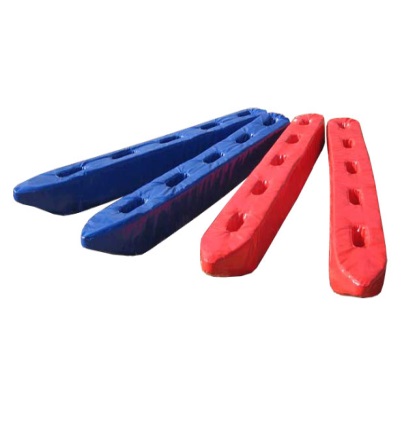 комплект3236.40.14.279Командный аттракцион. Комплект состоит из: - круглого полотна из цветного ПВХ с мягкими ручками, расположенными на одинаковом расстоянии друг от друга по диаметру изделия; - надувного мяча из ПВХ. Размеры: диаметр  полотна не более 2 м и не менее 1,3 м; диаметр мяча не более 0,7 м и не менее 0,6 м. Комплектация: полотно не менее 2 шт. и не более 4 шт., насос механический. 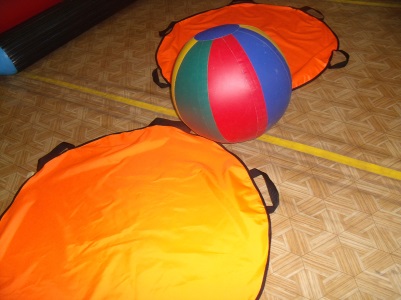 комплект3336.40.14.279Командный аттракцион. Описание: изделие в виде  надувного гусеничного трака. Материал: ПВХ.  Наполнитель: поролон толщиной не более 8 см и не менее 5 см. Размер: ширина не более 0,8 м и не менее 0,6 м; длина не более 11м и не менее 9 м. Комплектация: сумка-чехол.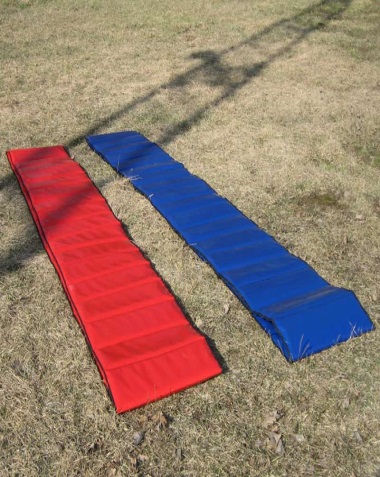 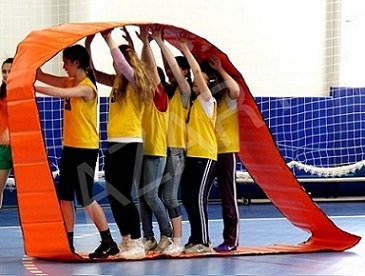 комплект4436.50.33.222Объемный мягконабивной детский игровой модуль. Изделие в виде спортивной обуви со шнурками для фиксации стопы. Материал ПВХ. Материал наполнителя - поролон. Размеры: длина не более 0,6 м и не  менее 0,5 м; ширина не более 0,35 м и не менее 0,3 м; высота не более 0,5 м и не менее 0,3 м. Вес не более 3 кг и не менее 2 кг. Материал изделия - ПВХ, материал наполнителя – поролон толщиной не более 10 см и не менее 5 см. Комплектация: 2 кеда, сумка-чехол.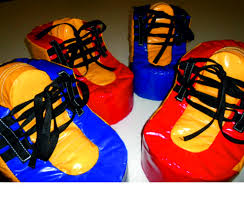 комплект4520.51.14.299Пьедестал победителей.  Конструкция из 3 тумб разной высоты, соединенных между собой. Исполнение может быть как цельным, так и в виде отдельно стоящих тумб с возможностью вложить тумбы друг в друга (принцип матрешка). Верхняя часть каждой тумбы изготовлена из влагостойкой фанеры с антискользящим покрытием. Размеры пьедестала: длина не более 190 см и не менее 180 см; ширина не более 550 см и не менее 500 см; высота тумб: первой - не более 350 см и не менее 300 см; второй – не  более 500 см и не менее 450 см; третьей не более 600 см и не менее 550 см. Материал - дерево.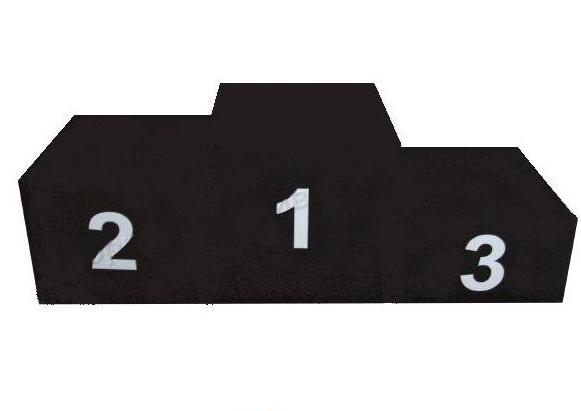 шт.1636.40.14.169Мяч-попрыгун с ручками. Описание: мяч с двумя резиновыми ручками. Диаметр мяча: не более 55 см и не менее 45 см. Вес: не более 0,7 кг и не менее 0,5 кг. Материал: ПВХ. Комплектация: мяч, насос.   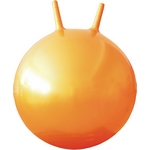 комплект4736.50.31.129Самокат. Т-образный руль, с регулируемой высотой.  Ножной тормоз. Самокат - складной. 3 колеса. Размеры: высота рукоятки от пола: не более 70 см и не менее 64 см; длина платформы не более 50 см и не менее 40 см; ширина платформы: не более 14 см. и не менее 11 см. Материал каркаса: металлическая арматура, пластик. Материал платформы: пластик. Материал рукоятки: алюминиевый сплав с прорезиненным покрытием. Материал колеса: полиуретан.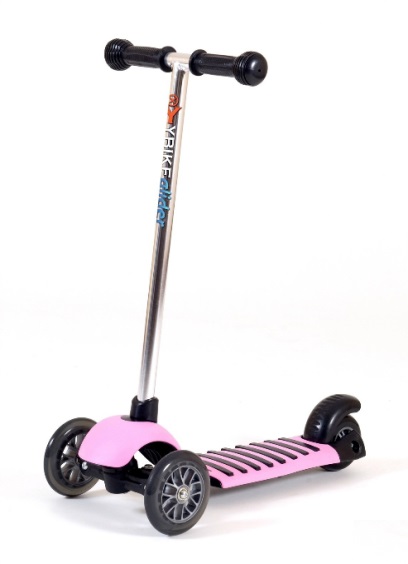 шт.5836.40.13.143Эстафетная палочка выполнена из алюминиевой (дюралевой) тонкостенной трубы, обтянута термоусадочной плёнкой, торцы закрыты пластиковыми заглушками. Длина не более 40 см и не менее 35 см; диаметр не более 50 мм и не менее 40 мм. В комплекте не менее 6 шт. и не более 8 шт.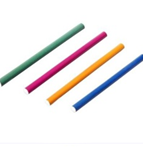 комплект5936.40.13.162Комплект для прыжков в высоту. Планка для фиксации высоты, преодолеваемой во время прыжка. Устанавливается на не менее 2 подвижных кронштейна, фиксируемых с помощью винтов. По краям защищена резиновыми наконечниками. Размеры: длина не более 500 см и не менее 400 см; диаметр не более 30 мм. и не менее 28 мм. Материал: стеклопластик. Вес не более 2 кг и не менее 1,7 кг.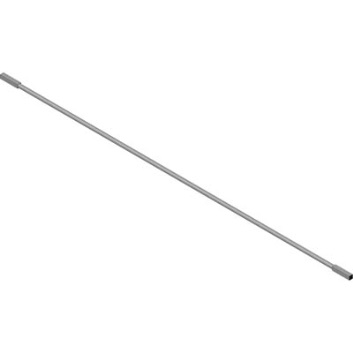 комплект31036.40.11.150Эспандер лыжника. Изделие состоит из двух ручек и прикрепленного к ним эластичного жгута. Имеет несколько уровней сопротивления: лёгкий, средний, тяжёлый, экстра-тяжёлый. Крепится к гимнастической стенке при помощи фиксатора. Размеры: длина не более 3,7 м и не менее 3,5 м. Имеет механизм для изменения длины. Материал каучук различного сечения.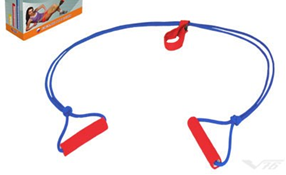 шт.61136.40.13.170Конусы разметочные. Представляют собой разноцветные фигуры конусообразной формы  на подставке. Размеры: высота не более 50 см и не менее 30 см, диаметр не более 30 см и не менее  15 см. Материал: пластик.  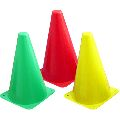 шт.30Заказчик:МБОУ «Средняя общеобразовательнаяШкола №2»ИНН/КПП    8622002625/862201001г. Югорск, ул. Мира д. 85ОГРН 1028601846074,Ф-л ЗС ПАО «Ханты-Мансийский банк Открытие» г. Ханты-МансийскРасчетный счет 40701810800063000007Корреспондирующий счет 30101810771620000782БИК 047162782ИНН/КПП 8622002625/862201001тел/факс 8(34675) 7-02-62, 7-09-61, 7-10-09                Поставщик:Директор ____________ И.А. ЕфремоваДиректор _____________ №п/пНаименование 
товара  (включая ассортимент и комплектацию товара)Характеристика Ед. изм.Цена за ед. в 
руб. (с учетом 
НДС)НДС в 
руб.КоличествоСумма в руб. 
(с учетом НДС)Сумма НДС в руб.Сумма НДС в руб.Итого  Итого  Итого  Итого  Итого  Итого  Итого  Заказчик___________________"___" ______ 20__ г.М.П.Поставщик____________________"___" ______ 20__ г.М.П.